TheoremsIntermediate Value Theorem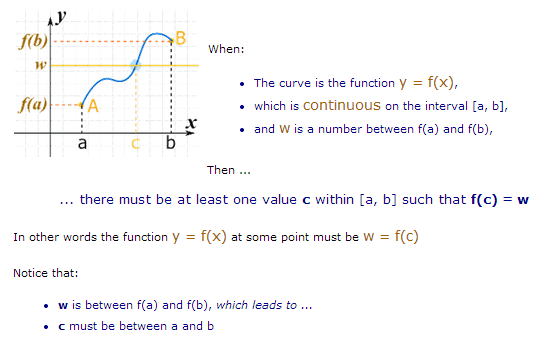 Extreme Value Theorem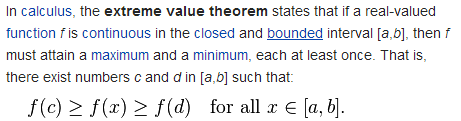 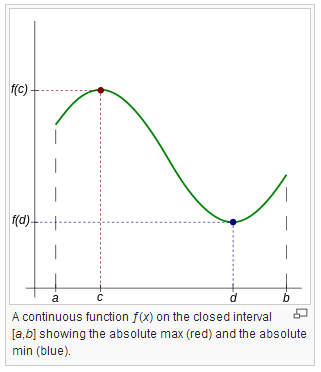 Rolle’s Theorem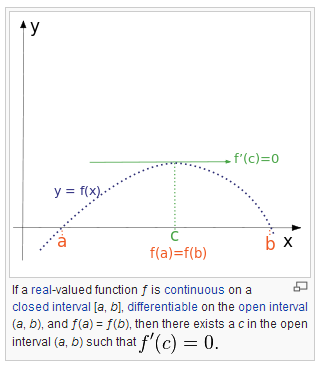 Mean Value Theorem for Derivatives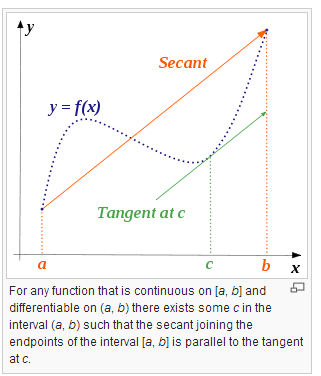 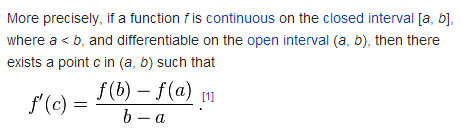 